Meeting Agenda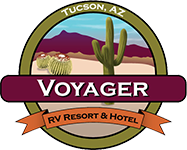 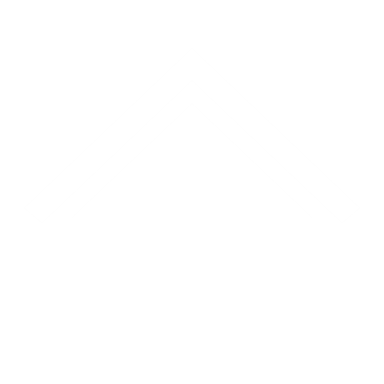 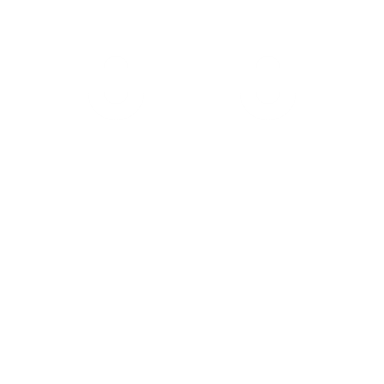 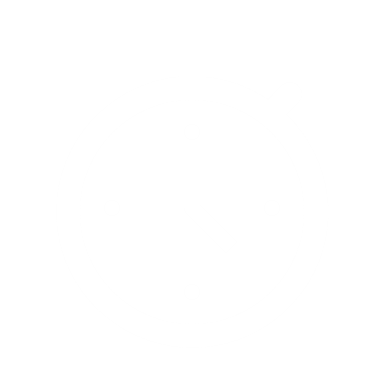 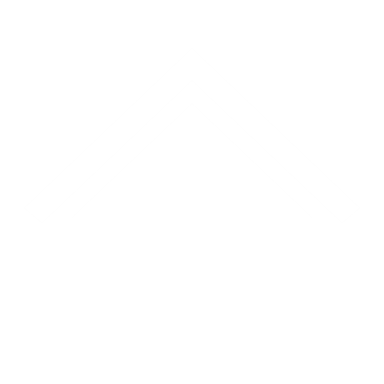 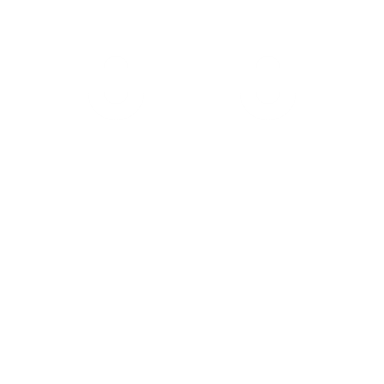 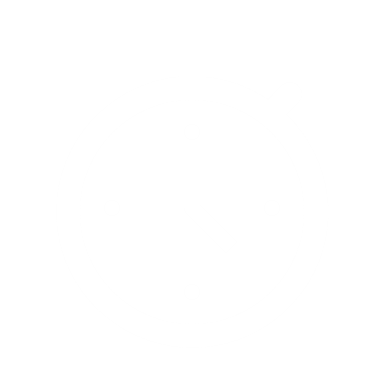 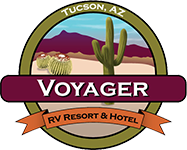 Opening remarks from PresidentOrientation or Welcome Back Program at beginning at next season (signs, beverages, Roll Call Changes to Agenda give overview of minutes from last meeting and vote to approveOld BusinessT-shirts for Instructors (sizes obtained and order to be placed)Changes to In House rating system well on path to implementation next seasonBoard to meet with Geoff overviewNew ball machine (great turnout for our once a week use)No fee taken at this point (input from Dan and Gary)Rental for machines and trainingWho would be in-charge of rental and money collection?Charity donationNeed to fill positionsTournament CoordinatorCourts Maintenance CommunicationsTreasurerVolunteer of month for February (Judy Cameron)AEDs on courts?  Batteries, masks, location, making sure Voyager keeps up)Court assignmentsBYOB licenseNew charity or community projects (Dale Secord)Board Member reportsVice President report: JD WaltonTreasurer’s report: Tammie Brown and vote to approveStructured Play: Larry RauhCourt Maintenance:  Dave HartCourt Usage: Richard HydePlayer Improvement: Nancy HeebshTournament Coordinator: Sandy BlackCommunication: Dale SecordSocial Coordinators: Char Quandt & Peggy JacksonThursday SocialsFebruary and March partiesRating Committee Coordinator: Dave BobanackPublic CommentsNext Meeting March 16thMotion to Adjourn